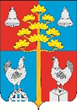 Сосновский вестникс. Сосновка27 января 2021., среда                       (№5)	                                     бесплатноНа основании ходатайства ОАО «Иркутская Электросетевая компания», руководствуясь постановлением администрации муниципального района Усольского районного муниципального образования №86 от 21.01.2019г. «Об утверждении проекта планировки и проекта межевания территории, предусматривающих размещение линейного объекта: «ВЛ-10кВ «Тельма-Сапиновка» яч. 13» на СНТ «Сибиряк» с ТП-10/0,4кВ», администрация муниципального района Усольского районного муниципального образования извещает о возможности установления публичного сервитута сроком на 49 лет, для эксплуатации сооружения «Строительство ответвления ВЛ-10кВ «Тельма-Сапиновка» яч. 13» на СНТ «Сибиряк» с ТП-10/0,4кВ», в целях эксплуатации линейного объекта электросетевого хозяйства, необходимого для организации электроснабжения населения, в отношении частей земельных участков:- с кадастровым номером 38:16:000040, площадью 124 кв.м., расположенного по адресу: Российская Федерация, Иркутская область, муниципальное образование «Усольский район», Усольское лесничество, Усольское участковое лесничество, Усольская дача, защитные леса, кварталы №№70 (в. 5ч, 29ч), 71 (22ч), 72 (в. 4ч, 5ч, 6ч, 7ч, 11ч), 74 ч, (в. 1ч, 2ч, 3ч, 4ч, 5ч), 75 (в. 1ч, 2ч, 3ч);- с кадастровым номером 38:16:000000:989, площадью 5 кв.м., расположенного по адресу: Иркутская область, Усольский район, садоводческое некоммерческое товарищество «Лесное»;- с кадастровым номером 38:16:000000:935, площадью 449 кв.м., расположенного по адресу: Иркутская область, Усольский район, садоводческое некоммерческое товарищество «Сибиряк», земельный участок, относящийся к имуществу общего пользования;- с кадастровым номером 38:16:000045:490, площадью 18 кв.м., расположенного по адресу: Российская Федерация, Иркутская область, Усольский район;- с кадастровым номером 38:16:000042:4, площадью 23 кв.м., почтовый адрес ориентира: Иркутская область, Усольский район, п. Озерный, ул. Гаражная, 2;- на неразграниченных землях, площадью 6 кв.м.,в соответствии с п.1 ст. 39.37 Земельного кодекса Российской Федерации. Все заинтересованные лица, могут обратиться в администрацию муниципального района Усольского районного муниципального образования с заявлением об ознакомлении с поступившим ходатайством об установлении публичного сервитута и прилагаемым к нему описанием местоположения границ публичного сервитута, подать заявление об учете прав на земельные участки в срок не позднее 30 дней со дня опубликования настоящего сообщения в информационно-телекоммуникационной сети Интернет www.usolie-raion.ru, sosnovka-adm.ru в газете Сосновского муниципального образования «Сосновский вестник», по адресу: Иркутская область, Усольский район, р.п. Белореченский, 100, кааб. 110, часы приема: понедельник – с 8-00 до 12-00, вторник – с 13-00 до 17-00, четверг – с 8-00 до 12-00 или по тел: (39543) 36-028.Мэр муниципального районаУсольского районногоМуниципального образованияВ.И. Матюха